Camp LunchesMonday                       Tuesday                        Wednesday                    Thursday                   Friday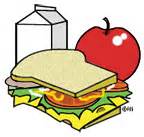 Turkey Roll up:Whole wheat wrap filled with Turkey, cheddar cheese, mayo and lettuce.Plain Bagel with  plain cream cheese(strawberry jam on the side as an option).Sliced Kolbassa, cheese slices and crackers (type to be determined)Beef hot dog on a white bread bunChicken Caesar salad wrap (made with Renee’s dressing, romaine lettuce, Parm cheese, bacon bits and whole wheat wraps)Quaker peanut free choco chip granola barCarrots and hummusCherry tomatoes and cucumbers(dip as option)Whole fruit option (apples or pears)Quaker peanut free choco chip granola BarUnsweetened apple or apple and berry sauceBanana Bread (nut free)Rice Krispy squaresChocolate chip cookies (2)Unsweetened apple or apple and berry sauce